Publicado en MADRID el 27/06/2019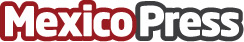 Conclusiones de la II Cumbre Iberoamericana de Comunicación EstratégicaCIBECOM’2019 se celebró en Madrid los días 8, 9 y 10 de mayo de 2019 bajo el lema "Tecnología, Emoción y Adaptación, fundamentos de un nuevo mundo"Datos de contacto:MARIA DEL CARMEN GRANJANota de prensa publicada en: https://www.mexicopress.com.mx/conclusiones-de-la-ii-cumbre-iberoamericana-de_1 Categorías: Internacional Comunicación Sociedad http://www.mexicopress.com.mx